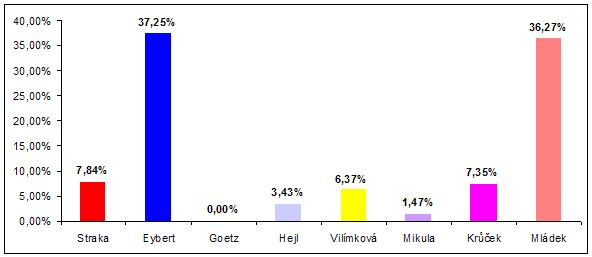 Výsledek 1.kola voleb do Senátu Parlamentu České republiky
konaných ve dnech 15. a 16. října 2010 ve volebním okrsku KlenovicePočet osob zapsaných do výpisu ze stálého a zvláštního seznamu celkem:473Počet voličů, kterým byly vydány úřední obálky:235Počet odevzdaných úředních obálek:232Počet platných hlasů ve volebním okrsku celkem:204Účast ve volbách v %:49,68kandidátstranapočet hlasůhlasy v %Ing. Zdeněk StrakaKomunistická strana Čech a Moravy167,84Mgr. Pavel EybertObčanská demokratická strana7637,25Ak. arch. Jindřich GoetzStrana Práv Občanů ZEMANOVCI00,00Ing. Jaroslav HejlKřesťanská a demokratická unie - Československá strana lidová73,43Ing. Iveta VilímkováSuverenita - blok Jany Bobošíkové, strana zdravého rozumu136,37Mgr. Vilém MikulaČeská strana národně socialistická31,47Ing. Petr KrůčekTOP 09157,35Ing. Jan Mládek, CSc.Česká strana sociálně demokratická7436,27